Protokoll Årsmöte för Västerbottensbeagleklubb Ånäset 2019-03-24, 11.00-14.00Mötets öppnande – Justering av röstlängdOrdföranden öppnade mötet och hälsade alla hjärtligt välkomna.
Val av ordförande, sekreterare och justerare för detta möteOrdförande:		Oskar LundströmSekreterare:		Göran BacklundJusterare:		Stig Persson och David ÖbergÅrsmötets Utlysande – Är det stadgeenligtJa EnhälligtFastställande av dagordningJa EnhälligtStyrelsens Årsredovisning för 2018 Verksamhets Berättelsen 
 Se bilaga 1 Årsbokslut med balans och resultaträkning.
  Se bilaga 2 Avelsrådets arbete.
  Endast 1 st. har hört av sig. Vi tror att det är sociala medier som bidragit till detta. Revisorns berättelse
  Se bilaga 3Fastställande av balans- och resultat räkningar – vinst/förlust
Se bilaga 4
Beslut om styrelsens ansvarsfrihet
Ja Enhälligt
Val av ordförande, ordinarie ledamöter och suppleanter till styrelsenOrdförande
Oskar Lundström valdes på ett år. EnhälligtLedamöter 
Stig Persson och Katarina Hedman valdes på 2 årThor Lundström och David Brännström 1 år kvarSupplianter
John-Olov Johansson och Kristina Bryndal valdes på 1 årKassör David Öberg 1 år kvarSekreterare
Göran Backlund sitter 1 år till sedan vill han rotera ut Val av två revisorer på 1 år
Lasse Persson och Per Håkan Sandberg valdes Enhälligt på 1 år
 Val av valberedningAnders Enkvist-Sammankallande och Lasse Persson valdes Enhälligt
Verksamhetsplan för 20192019 års hundutställning kommer att hållas i Flurkmark lördag den 17 Augusti 2019, i år är det Västerbottens Dreverklubb som anordnar utställningen. Domare: Thomas Eriksson. Katarina Hedman är utställningsansvarig för Västerbottens Beagleklubbs. Ringsekreterare Siv Konradsson och Karina Lindfors.
Särskilda prov kommer att hållas mellan 1 september 2018 och 28 februari 2019. Vid styrelsemötet den 6 mars 2018 beslutades att de två beaglar med de bästa enskilda jaktprovsresultaten på hare under perioden 1 september till 15 oktober innevarande år kvalificerar sig till regionsmästerskapet. Kvalificeringsproven skall ske inom Västerbottens Beagleklubbs regi. Jaktprovsansvarig är David Brännström, Thor Lundström hjälper till med inrapportering av drevprov.
Västerbottens Beagleklubb kommer anordna RM Nord-N i Östanbäck 26-27 Oktober 2019
Västerbottens Beagleklubb har för avsikt att skicka två hundar till RM Nord-N 2019 och eventuellt SM 16-17 november 2019 i Bispgården.
Västerbottens Beagleklubb har för avsikt att skicka en hund till klöv SM 2019.
Under 2019 kommer vi att fortgå med vår viltspårsverksamhet. Katarina Hedman är viltspårsdomare och viltspårsansvarig.Västerbottens Beagleklubb kommer under 2019 att anordna Beagleträffar i Norra Yttervik tillsammans med Lasse El Persson, Vilagårdens Kennel.Under 2019 har Västerbottens Beagleklubb för avsikt att trycka upp våran nya slogan ”Jaktlust och fart, Beagle Såklart” på tröjor/T-shirtar eller liknande.Övriga ärendenUttagningen till Klövsm har Styrelsen fått i uppdrag att ta fram regler (Statuter) Vid nästa     styrelsemöte.Prisutdelning Guldharen: Vi har en ny klubbmästare som har erövrat det åtråvärda vandringspriset Guldharen! David Brännström med Sjulsvikens Eja
Jaktchampion: Lynxhill Electra ägare Tommy Nilsson.  Sjulsvikens Eja Ägare David Brännström        Rågbrantens Blazer ägare Anders Sandlund. 
Årets Rävhund: Brännölandets Alice ägare Göran Backlund
Årets Klövhund: Rågbrantens Blazer ägare Anders SandlundÅrets Unghund: Gryningstimmens Oden ägare Victor Hägg, ej närvarande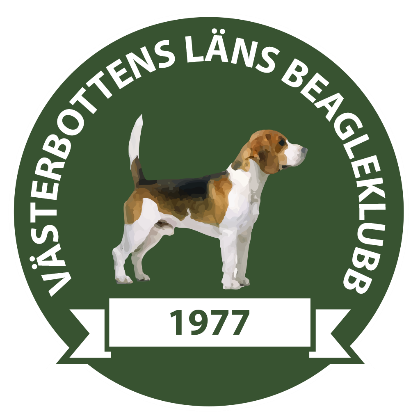 Sekreterare                                                          Justerare
Göran Backlund                                                   Stig Persson
___________________________                    ____________________________
 Ordförande                                                         JusterareOskar Lundström	                                               David Öberg
___________________________                   ____________________________             	